«Утверждаю»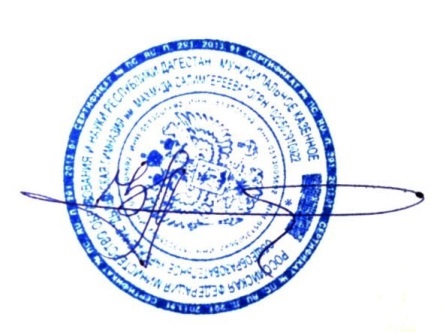 Директор МКОУ«Дылымская гимназия»Темирбулатова З. С.__________________Примерное 10-ти дневное меню МКОУ «Дылымская гимназия им. Махмуда Салимгереева»I-деньI-деньI-деньI-деньI-деньI-деньI-деньI-деньI-деньI-деньI-деньI-деньI-деньНаименование блюдМасса, гПищевые веществаПищевые веществаПищевые веществаЭнергетическая ценность, ккалВитамины, мгВитамины, мгВитамины, мгМинеральные вещества, мгМинеральные вещества, мгМинеральные вещества, мгМинеральные вещества, мгНаименование блюдМасса, гБЖУЭнергетическая ценность, ккалВ1АССаРMgFeХлеб пшеничный50270,313,041130,8-2413,80,5014,118Каша пшеничная1004,953,2826,45160,280,110,02-1,221210,032,43Суп картофельный с макаронными изделиями2502,692,8417,14104,750,11-8,2524,666,65271,09Птица отварная55/20030,9236,5751,62457,80,07581,0854,724257,682,66Компот из кураги2001,0426,69107,440,4141,1429,222,960,68ИТОГО:66,642,99134,94943,27II-деньII-деньII-деньII-деньII-деньII-деньII-деньII-деньII-деньII-деньII-деньII-деньII-деньНаименование блюдМасса, гПищевые веществаПищевые веществаПищевые веществаЭнергетическая ценность, ккалВитамины, мгВитамины, мгВитамины, мгМинеральные вещества, мгМинеральные вещества, мгМинеральные вещества, мгМинеральные вещества, мгНаименование блюдМасса, гБЖУЭнергетическая ценность, ккалВ1АССаРMgFeХлеб пшеничный50270,313,041130,8-2413,80,5014,118Гороховый суп2505,495,2816,33134,750,23-5,8138,0887,1835,32,03Котлета из говядины1/507,785,6817,92114,380,0514,370,07521,8883,0716,070,75Каша гречневая1507,465,6120,78230,450,280,04512150,6218,452,72,6Компот из смеси сухофруктов2000,14-24,7694,2184,290,6Пряник502,21,4538,35166,5ИТОГО:50,0718,32131,18853,28III-деньIII-деньIII-деньIII-деньIII-деньIII-деньIII-деньIII-деньIII-деньIII-деньIII-деньIII-деньIII-деньНаименование блюдМасса, гПищевые веществаПищевые веществаПищевые веществаЭнергетическая ценность, ккалВитамины, мгВитамины, мгВитамины, мгМинеральные вещества, мгМинеральные вещества, мгМинеральные вещества, мгМинеральные вещества, мгНаименование блюдМасса, гБЖУЭнергетическая ценность, ккалВ1АССаРMgFeХлеб пшеничный50270,313,041130,8-2413,80,5014,118Суп с говядиной25014,231,910,28750,040,010,286,56116,515,131,18Рыба запеченная7513,877,856,531500,10,013,3552,11238,4659,770,96Рис отварной1503,65,8528,351800,0450,0450,1131,7558927,980,765Компот из свежих яблок2000,20,222,31100,0212,02,480,5ИТОГО:58,916,1170,5628IV-деньIV-деньIV-деньIV-деньIV-деньIV-деньIV-деньIV-деньIV-деньIV-деньIV-деньIV-деньIV-деньНаименование блюдМасса, гПищевые веществаПищевые веществаПищевые веществаЭнергетическая ценность, ккалВитамины, мгВитамины, мгВитамины, мгМинеральные вещества, мгМинеральные вещества, мгМинеральные вещества, мгМинеральные вещества, мгНаименование блюдМасса, гБЖУЭнергетическая ценность, ккалВ1АССаРMgFeХлеб ржаной402,640,4813,3669,6Салат из свежих помидоров с луком1001,36,194,7279,60,0620,4817,5832,8817,790,84Суп рисовый с говядиной (харчо)250/150,183,314,651130,118,3324,9896,9329,451,24Макароны отварные1505,524,5226,45168,450,08286,489,5623,161,48Компот из кураги2001,0426,69107,440,4141,1429,222,960,68ИТОГО:10,6814,4985,87538,09V-деньV-деньV-деньV-деньV-деньV-деньV-деньV-деньV-деньV-деньV-деньV-деньV-деньНаименование блюдМасса, гПищевые веществаПищевые веществаПищевые веществаЭнергетическая ценность, ккалВитамины, мгВитамины, мгВитамины, мгМинеральные вещества, мгМинеральные вещества, мгМинеральные вещества, мгМинеральные вещества, мгНаименование блюдМасса, гБЖУЭнергетическая ценность, ккалВ1АССаРMgFeХлеб пшеничный50270,313,041130,8-2413,80,5014,118Салат из свежей капусты600,853,055,1951,540,0516,7618,6834,6116,260,74Каша ячневая1504,794,2630,9187,040,120,0239,141680,021,1Гуляш из говядины50/3811,99,762,87101,50,171,2824,36194,6926,012,32Компот из кураги2001,0426,69107,440,4141,1429,222,960,68Груша свежая1000,440,3410,38470,0610122880,5ИТОГО:19,0217,7189,07607,46VI-деньVI-деньVI-деньVI-деньVI-деньVI-деньVI-деньVI-деньVI-деньVI-деньVI-деньVI-деньVI-деньНаименование блюдМасса, гПищевые веществаПищевые веществаПищевые веществаЭнергетическая ценность, ккалВитамины, мгВитамины, мгВитамины, мгМинеральные вещества, мгМинеральные вещества, мгМинеральные вещества, мгМинеральные вещества, мгНаименование блюдМасса, гБЖУЭнергетическая ценность, ккалВ1АССаРMgFeХлеб пшеничный50270,313,041130,8-2413,80,5014,118Овощной винегрет1000,813,74,6154,960,06010,2533,5540,1721,350,88Суп с курицей2505,276,814,25103,131019,571,5100,9Рыба тушенная7513,874,856,531500,0755,631,4419,32126,38150,81Сок из свежих фруктов2001,00,032494Зефир промыш.произ-ва400,0429,8154ИТОГО:47,9915,6892,23669,09VII-деньVII-деньVII-деньVII-деньVII-деньVII-деньVII-деньVII-деньVII-деньVII-деньVII-деньVII-деньVII-деньНаименование блюдМасса, гПищевые веществаПищевые веществаПищевые веществаЭнергетическая ценность, ккалВитамины, мгВитамины, мгВитамины, мгМинеральные вещества, мгМинеральные вещества, мгМинеральные вещества, мгМинеральные вещества, мгНаименование блюдМасса, гБЖУЭнергетическая ценность, ккалВ1АССаРMgFeХлеб ржаной402,640,4813,3669,6Суп картофельный с макаронными изделиями2502,692,8417,14104,750,118,2524,666,65271,09Плов с мясом1759,5922,9439,33380,680,010,368,3817,11,09Салат из свеклы, моркови и зелен.горошка600,844,853,3860,910,0243,3518,0924,0412,590,45Компот из кураги2001,0426,69107,440,4141,1429,222,960,68ИТОГО:16,831,1199,9723,38VIII-деньVIII-деньVIII-деньVIII-деньVIII-деньVIII-деньVIII-деньVIII-деньVIII-деньVIII-деньVIII-деньVIII-деньVIII-деньНаименование блюдМасса, гПищевые веществаПищевые веществаПищевые веществаЭнергетическая ценность, ккалВитамины, мгВитамины, мгВитамины, мгМинеральные вещества, мгМинеральные вещества, мгМинеральные вещества, мгМинеральные вещества, мгНаименование блюдМасса, гБЖУЭнергетическая ценность, ккалВ1АССаРMgFeХлеб пшеничный50270,313,041130,8-2413,80,5014,118Огурцы с зеленью600,80,12,8150,030,061412342140,6Суп из свежей капусты с карт. и говядиной250/156,055,4618,57113,250,07218,5445,382,5851,891,53Плов с курицей55/20030,9236,5751,62457,80,07581,0854,724257,682,66Кисель2000,1424,7694,21826,084,970,38ИТОГО:64,9142,43110,79793,25IX-деньIX-деньIX-деньIX-деньIX-деньIX-деньIX-деньIX-деньIX-деньIX-деньIX-деньIX-деньIX-деньНаименование блюдМасса, гПищевые веществаПищевые веществаПищевые веществаЭнергетическая ценность, ккалВитамины, мгВитамины, мгВитамины, мгМинеральные вещества, мгМинеральные вещества, мгМинеральные вещества, мгМинеральные вещества, мгНаименование блюдМасса, гБЖУЭнергетическая ценность, ккалВ1АССаРMgFeХлеб пшеничный50270,313,041130,8-2413,80,5014,118Пюре из картофеля1503,067,820,45137,150,1425,518,1436,9886,627,751,01Мясо тушенное8012,229,2412,56183,50,08230,1235133,125,71,2Суп с домашней лапшой2502,692,8417,14104,750,118,2524,666,65271,09Компот из сушен. яблок2000,14-24,7694,2184,290,6ИТОГО:45,1120,1863,19632,6X-деньX-деньX-деньX-деньX-деньX-деньX-деньX-деньX-деньX-деньX-деньX-деньX-деньНаименование блюдМасса, гПищевые веществаПищевые веществаПищевые веществаЭнергетическая ценность, ккалВитамины, мгВитамины, мгВитамины, мгМинеральные вещества, мгМинеральные вещества, мгМинеральные вещества, мгМинеральные вещества, мгНаименование блюдМасса, гБЖУЭнергетическая ценность, ккалВ1АССаРMgFeХлеб ржаной402,640,4813,3669,6Суп из перловки2502,21512,5750,460,45Рис с овощами1503,65,8528,351800,0450,0450,1131,7558927,980,765 Яйцо отварное154460,30630,32211Чай2000,17,0228ИТОГО:62,5467,3361,53395,6Всего 10 дней6784,02